We are delighted to announce theOPEN 4’S MEDLEY GAWLER BOWLING CLUBVictoria Terrace, GawlerSunday,   1st     November   20209.30am     Registration  for  10am    startMorning tea , lunch,  afternoon tea           included$1750 Prize Money Sponsors SOLOMON’S CARPETS,   STEINBORNER HYUNDAIPAULINE R  MURRAY ACCOUNTANTS    &,   M   & A  SALIBAGAMES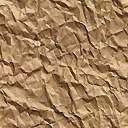 4s of 11 ends3 bowl pairs, 2 x 10 ends4s of 11 endsFirst 24 Teams AcceptedAll entries to Kay Skuse0439 696  777, 85224883  Rod Finlay 0412 863 733